HOTEL MEMBERS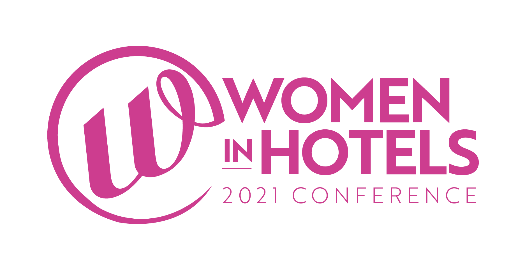 REGISTRATION FORM2021 Women in Hotels ConferenceTuesday 28 September @ Adelaide OvalEMAIL      rsvp@ahasa.asn.au WEB         https://www.ahasa.com.au/events-and-training/events/women-in-hotels?eventID=61270 POST        2021 Women in Hotels Conference, PO Box 3092, RUNDLE MALL SA 5000FULL CONFERENCE PACKAGE* 				$235pp Inc GSTIncludes all Conference Sessions with Catering & Conference Dinner‘EARLY BIRD DRAW’- for all registrations received and paid by Friday 3 September will go into the draw to win a $300 voucher for ‘Concept Collections’ FurnitureHotel/Company 	 Main Contact 	Email	 Mobile 	Please Note: Only AHA|SA Members and Conference Supporters are eligible to attendPlease note any dietary requirements on this booking formDELEGATES DETAILS1. Name 	 Email 			2. Name 	 Email 			3. Name 	 Email 			4. Name 	 Email 			Additional notes 			METHOD OF PAYMENT          INVOICE			CREDIT CARDCredit Card Number: [__ __ __ __] [__ __ __ __] [__ __ __ __] [__ __ __ __] (VISA or M/CARD)Cardholders Name: 	 Expiry Date: 	Signature: 	 CCV:	REGISTRATIONS FINAL CLOSE - TUESDAY 21 SEPTEMBER